　　　　　　年　組　番・氏名　　　　　　　　　☆今日の授業のテーマです。真ん中に何が入るかな？☆友人にあいさつをしたけれど，返事がかえってこなかった　ふだんの自分はどう考えるかな？☆気持ちに対応する「考え」と行動は何かな？出来事　　　　　　　考え　　　　　　　　　気持ち　　　　　　　　行動　　　　　　　　　　　　　　　　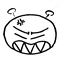 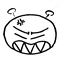 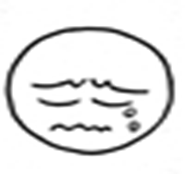 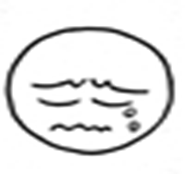 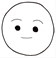 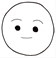 